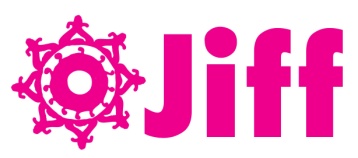 Jaipur International Film FestivalChamber Bhawan, Ground Floor, Rajasthan Chamber of Commerce and Industry-RCCIM I Road, Near Ajmeri Gate, Jaipur – 302 001Rajasthan, INDIAwww.jiffindia.org      +91-141-6500601	jiffindia@gmail.cominfo@jiffindia.org............................................................................................................................................Press Release (December 30, 2013)जयपुर अन्तर्राष्ट्रीय फिल्म समारोह-जिफ 2014 मेंनॉमिनेटेड फिल्मों की तीसरी व अंतिम सूची भी आज जारी कर दी गई हैराजस्थान से 14 फिल्मों सहित देश विदेश की 18 फिल्मों का हुआ चयन, इनमें एक फिल्म राष्ट्रीय ख्याती प्राप्त फिल्म सेल्यूलाइड (मलयालम) तथा 2 फिल्में ऑस्कर नॉमिनेटेड हैंअमोल पालेकर निर्देशित और शाहरूख खान तथा रानी मुखर्जी के अभिनय से सजी पहेली को स्पेशल स्क्रीनिग के लिये चुना गया हैअब तक जारी सभी तीन सूचियों में देश विदेश की 129 फिल्मों का हुआ चयनजयपुर 30 दिसम्बर: रंगीन राजस्थान के नये चटक रंगों की पहचान वाले राज्य रंगीलो राजस्थान के फिल्म मेकर्स का उत्साह इस बार बेमिसाल रहा है. जिफ ने जहां फिल्म चयन की प्राणाली को काफी कठिन किया, राजस्थान से सब्मिट फिल्मों की संख्या ने उसे लचिला करने को आखिर मजबुर कर ही दिया है. पहले जिफ की तुलना में इस साल लगभग चार गुना फिल्में ज्यादा सब्मिट हुई हैं. यानि जिफ 2009 में जहां 12 फिल्में जिफ में राजस्थान से प्राप्त हुई वहीं इस साल 45 फिल्में प्राप्त हुई हैजबकि पिछ्ले साल 29 फिल्में प्राप्त हुई थी. इनमें से इस बार 14 फिल्मों क चयन किया गया है.14 में से 7 फिल्में प्रतियोगिता और 7 फिल्मेंगैर-प्रतियोगिता की श्रेणी में है. गैर- प्रतियोगिता कि श्रेणी में चयनित फिल्मों (इनमें 4 फिल्में सलेक्शन कमेटी के सदस्यों की है) को जिफ की तरफ से चयनित किया गया है जबकि प्रतियोगिता कि श्रेणी में चयनित फिल्मों को सलेक्शन कमेटी ने चुना है. सभी चयनित फिल्में इस प्रकार हैं-सुप्रिया रानावत की फिल्म ऐश आराम एकमात्र फिल्म है जो जिफ 2014 में राजस्थान से किसी महिला द्वारा बनाई गई है इसलिये जिफ कमेटी ने इस फिल्म को विशेष तौर से चुना है ताकि महिला फिल्म मेकर्स विशेष तैर पर आगे बढाया जा सके.सुप्रिया अभी जयपुर में एनिमेशन की स्टुडेंट है.इन 14 फिल्मों के अलावा तीसरी व अंतिम सुची में राष्ट्रीय ख्याती प्राप्त मलयालम फिल्म सेल्यूलाइड तथा 2 फिल्में सूंगावा नेपाल से तथा होर्स ऑफ ग़ॉड मोरक्को से जो ऑस्कर में भी नमिनेटेड है को इस अंतिम सूची मे जगह मिली हैइस सुची में एक और खास फिल्म जिसका सम्बन्ध राजस्थान से है जो अमोल पालेकर निर्देशित और शाहरूख खान तथा रानी मुखर्जी के अभिनय से सजी फिल्म पहेली है जिसको स्पेशल स्क्रीनिग के लिये चयन कियागया है.जिफ में कुल मिलाकर तीन लिस्टे जारी हो चूकी है इनमें 36 फिचर फिल्में, 62 शार्ट फिक्शन, 16 डाक्युमेंट्रि और 15 ऐनिमेशन फिल्में हैं. इनमें 61 फिल्में भारत से तथा 68 फिल्में विदेश से है जैसे फ्रांस, जर्मनी, जापान, अमेरिका, मोरक्को, नेपाल, पाकिस्तान, रूस, सिंगापुर, पोलेंड, स्विडन, सर्बिया, ग्रीस, ऑस्ट्रीया, इस्टोनिया. कोलम्बिया, मेक्सिको, अर्जेंटिना, ताईवान, स्लोवाकिया, टर्की, बांग्लादेश, कनाडा आदि. इस साल समारोह में 90 से ज्यादा देशों से 1570 फिल्में जिफ कार्यालय को प्राप्त हुई जिनमें से इन 129 फिल्मों का चयन किया गया.पिछ्ले साल जिफ 2013 में 217 फिल्मों क चयन किया गया था. जिफ ने इस बार पहले ही साफ कर दिया था की जिफ 2014 विश्व फलक पर अपने नये अन्दाज में पेश किया जावेगा तथा फिल्मों का चयन इस बार कम किया जावेगा.जिफ 2014 की सलेक्शन कमेटि में मुम्बई सेनिरंजन थाडे, आरती श्रीवास्तव, मनिष वातस्ल्य जयपुर से प्रसुन सिन्हा, डा. दुर्गाप्रसाद अग्रवाल,गजेंद्र क्षोत्रिय, गौरव पंजवानी, दीपक गेरा, नरेंद्र अरोरा, विवेक शर्मा, डा. विभुती पाण्डे, पारुल माथुर और डा. दुष्यंत को शामिल किया गया है. तीन महीने की अथक मेहनत के बाद आप सभी ने फिल्मों का चयन बडी ही सावधानी के साथ किया है.जिफ 2014 का आयोजन अगले साल 1-5 फरवरी तक होगा. समारोह में भाग लेने के लिये रजिस्ट्रेशन ओपन है. जिफ की वेब्साईट www.jiffindia.org पर ये रजिस्ट्रेशन ऑनलाईन और फॉर्म डाउनलोड करके भी कराया जा सकता है. मिडिया के लिये रजिस्ट्रेशन नि:शुल्क है.आपका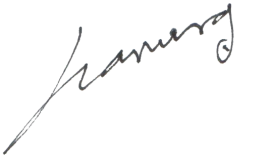 हनु रोजफाउंडर निदेशकजयपुर अन्तर्राष्ट्रीय फिल्म समारोह-जिफMob: 0-98 28 93 44 81   Off: +91-141-6500601क्र. संफिल्म क नामनिर्देशकश्रेणीप्रतियोगिता की श्रेणी में1कलर्स ऑफ फ्रीडमसमिन अहमदशॉर्ट फिक्शन2कंचे और पोस्ट्कार्ड रिदम जानवेशॉर्ट फिक्शन3ऐश आरामसुप्रिया रानावतएनिमेशन4पद्चिन्हआकाश झा और अनिक सेनशॉर्ट फिक्शन5बिस्कुट अंकुश नायकशॉर्ट फिक्शन6सोल्यूसन हिमांशु शेखर शर्माशॉर्ट फिक्शन7सतनवैभव मुंजालशॉर्ट फिक्शनगैर- प्रतियोगिता की श्रेणी में1चिपको संचय गोस्वामीशॉर्ट फिक्शन2बगुला भगतविवेक शर्माएनिमेशन/ सलेक्शन कमेटी सदस्य3सडक जहां तक जाती हैदिपक गेरा	डाक्यूमेंट्री / सलेक्शन कमेटी सदस्य4आखिर कब तकनरेन्द्र अरोराशॉर्ट फिक्शन / सलेक्शन कमेटी सदस्य5वंडरलेण्डअनुराग शर्माशॉर्ट फिक्शन / पुर्व सलेक्शन कमेटी सदस्य6द ऑब्विअस टेल अर्पित गंगवालशॉर्ट फिक्शन7केतलीराहुल गौर शॉर्ट फिक्शन